18 ЗАСЕДАНИЕ 1 СОЗЫВА	В соответствии со статьей 41 Федерального закона от 06.10.2003 №131-ФЗ «Об общих принципах организации местного самоуправления в Российской Федерации», статями 61 – 64 Гражданского кодекса Российской Федерации, Федеральным законом               от 08.08.2001 №129-ФЗ «О государственной регистрации юридических лиц и индивидуальных предпринимателей», Законом Чувашской Республики от 29.03.2022 №20 «О преобразовании муниципальных образований Козловского района Чувашской Республики и о внесении изменений в Закон Чувашской Республики «Об установлении границ муниципальных образований Чувашской Республики и наделении их статусом городского, сельского поселения, муниципального района и городского округа», Собрание депутатов Козловского муниципального округа Чувашской Республики РЕШИЛО:1. Внести изменения в пп.2.2. п.2 решения Собрания депутатов Козловского муниципального округа Чувашской Республики от 27.09.2022 №1/12 «О ликвидации представительных органов местного самоуправления Козловского района Чувашской Республики как юридических лиц» и утвердить прилагаемые составы ликвидационных комиссий представительных органов местного самоуправления. 2. Настоящее решение подлежит опубликованию в периодическом печатном издании «Козловский вестник» и размещению на официальном сайте Козловского муниципального округа в сети «Интернет».3. Контроль за исполнением решения возложить на председателя Собрания депутатов Козловского муниципального округа Чувашской Республики.4. Настоящее решение вступает в силу со дня его подписания.Председатель Собрания депутатовКозловского муниципального округаЧувашской Республики                              					         Ф.Р. ИскандаровГлава Козловского муниципального округаЧувашской Республики							          А.Н. ЛюдковСОСТАВЫ ЛИКВИДАЦИОННЫХ КОМИССИЙ ПРЕДСТАВИТЕЛЬНЫХ ОРГАНОВ МЕСТНОГО САМОУПРАВЛЕНИЯСостав ликвидационной комиссии Собрания депутатов Андреево-Базарского сельского поселения Козловского района Чувашской Республики:Алексеева Вера Владимировна – председатель ликвидационной комиссии;Индюков Варфоломей Гаврилович – член ликвидационной комиссии;Городцова Нина Сергеевна – член ликвидационной комиссии.Состав ликвидационной комиссии Собрания депутатов Аттиковского сельского поселения Козловского района Чувашской Республики:Алексеева Вера Владимировна – председатель ликвидационной комиссии;Ефремова Светлана Николаевна – член ликвидационной комиссии;Городцова Нина Сергеевна – член ликвидационной комиссии.Состав ликвидационной комиссии Собрания депутатов Байгуловского сельского поселения Козловского района Чувашской Республики:Алексеева Вера Владимировна – председатель ликвидационной комиссии;Архипова Эльвира Николаевна – член ликвидационной комиссии;Городцова Нина Сергеевна – член ликвидационной комиссии.Состав ликвидационной комиссии Собрания депутатов Еметкинского сельского поселения Козловского района Чувашской Республики:Алексеева Вера Владимировна – председатель ликвидационной комиссии;Родионов Алексей Николаевич – член ликвидационной комиссии;Городцова Нина Сергеевна – член ликвидационной комиссии.Состав ликвидационной комиссии Собрания депутатов Карамышевского сельского поселения Козловского района Чувашской Республики:Алексеева Вера Владимировна – председатель ликвидационной комиссии;Степанова Елена Васильевна – член ликвидационной комиссии;Городцова Нина Сергеевна – член ликвидационной комиссии.Состав ликвидационной комиссии Собрания депутатов Карачевского сельского поселения Козловского района Чувашской Республики:Алексеева Вера Владимировна – председатель ликвидационной комиссии;Глебова Ирина Михайловна – член ликвидационной комиссии;Городцова Нина Сергеевна – член ликвидационной комиссии.Состав ликвидационной комиссии Собрания депутатов Козловского городского поселения Козловского района Чувашской Республики:Алексеева Вера Владимировна – председатель ликвидационной комиссии;Осипова Любовь Степановна – член ликвидационной комиссии;Городцова Нина Сергеевна – член ликвидационной комиссии.Состав ликвидационной комиссии Собрания депутатов Солдыбаевского сельского поселения Козловского района Чувашской Республики:Алексеева Вера Владимировна – председатель ликвидационной комиссии;Богатов Юрий Алексеевич – член ликвидационной комиссии;Городцова Нина Сергеевна – член ликвидационной комиссии.Состав ликвидационной комиссии Собрания депутатов Тюрлеминского сельского поселения Козловского района Чувашской Республики:Алексеева Вера Владимировна – председатель ликвидационной комиссии;Щетинкин Валерий Сидорович – член ликвидационной комиссии;Городцова Нина Сергеевна – член ликвидационной комиссии.Состав ликвидационной комиссии Собрания депутатов Янгнильдинского сельского поселения Козловского района Чувашской Республики:Алексеева Вера Владимировна – председатель ликвидационной комиссии;Галеева Зульфира Мингалеевна – член ликвидационной комиссии;Городцова Нина Сергеевна – член ликвидационной комиссии.ЧĂВАШ РЕСПУБЛИКИ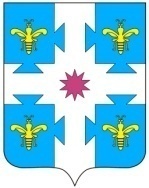 ЧУВАШСКАЯ РЕСПУБЛИКАКУСЛАВККА МУНИЦИПАЛЛА ОКРУГӖHДЕПУТАТСЕН ПУХӐВĔЙЫШĂНУ25.10.2023 9/211 №Куславкка хулиСОБРАНИЕ ДЕПУТАТОВКОЗЛОВСКОГОМУНИЦИПАЛЬНОГО ОКРУГАРЕШЕНИЕ 25.10.2023 № 9/211город КозловкаО внесении изменений в решение Собрания депутатов Козловского муниципального округа Чувашской Республики от 27.09.2022 №1/12 «О ликвидации представительных органов местного самоуправления Козловского района Чувашской Республики как юридических лиц»Приложение № 1к решению Собрания депутатов Козловского муниципального округаЧувашской Республикиот 25.10.2023 № 9/211